5/9 Saturday AM WODGOOD MORNING!!!!!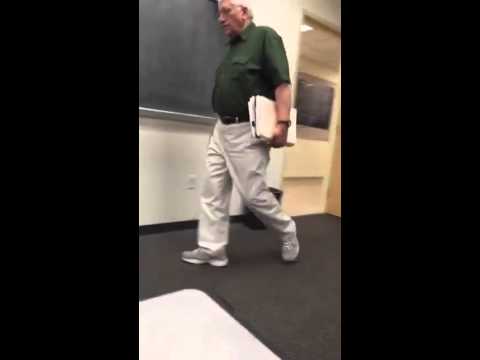 (ME ENTERING THE ZOOM ROOM LIKE)Warm-Up3 Rounds20 High Knees20 Mountain Climbers20 Jumping JacksYOGA – Brought to you by Kayden “Snuggles” Hedrickhttps://www.youtube.com/watch?v=WymRLcDo1ekWOD24 Minute AMRAP:30s of Up-Downs every 3 mins5 Burpees10 Frog Squat Jumps15 Plank JacksHIIT Finisher3 Rounds:30 Mountain Climbers/:30 Squat Jumps/:30 Off:30 High Knees/:30 Burpees/ :30 Off